مكونات البذرة وخاصياتها أـ الماءـ البذور هي الجزء الذي يحتوى علي أقل نسبة من الماء في النبتة(عشر بمائة بالنسبة لبذور القمح ) في حين تحتوي أوراق السبانخ علي نسمة تسعون بمائة ب ـ اللحاف الخارجية الراقية : وهي صلبة تحمي من قسوة العوالم الطبيعية في فصلي الخريف والشتاء (بذرة الفول ,اللوبيا , الجلبان...)ج ـ الفلقات مدخرات غذائية ،يمكن أن تحتوي البذرة علي فلقة واحدة في النباتات أحادية الفلقة (كالقمح و الشعير )أو فلقتين في النباتات ثنائية الفلقة (كالفول و اللوبيا ...)و الفلقة هي جزء البذرة الذي يحتوي علي مدخرات غذائية متنوعة د ـ الجنين توجد بين فلقتين نبتة أو الجنين مكون من جذير وسويقة تربط بين الفلقتين و برعم يعلو السويقة . ويوجد نفس الجنين داخل كل بذرة لنبتة أحادية الفلقة. 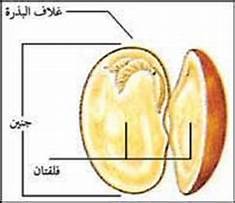 